13.04-17.04. 2020г.  Задание для родителей учащихся 1-4 кл.Педагог-психолог:  Боярова Светлана Александровна.  Viber, Watsap:89233331050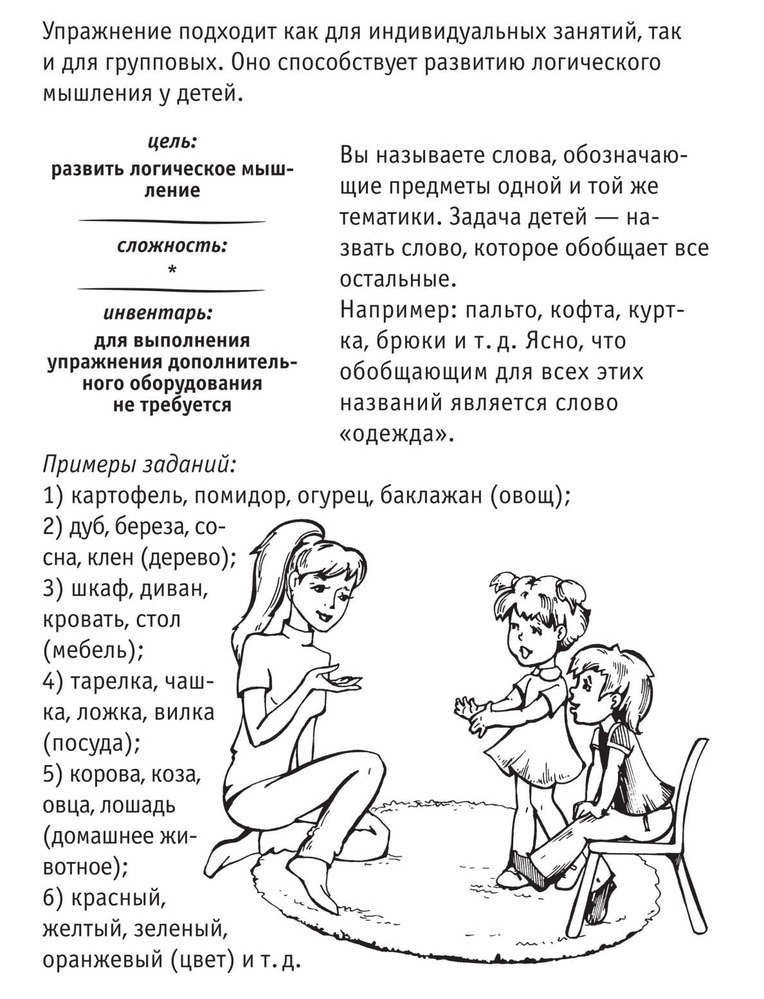 